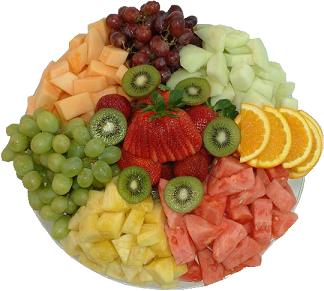 D i e t n i  j e d i l n i kOd 24. 9. do  29. 9.  2018PONEDELJEKMALICA: brezglutenski zdrob na brezlaktoznem mleku, grisini brez glutena, sadje KOSILO: goveje rezinice v čebulni omaki, cmoki brez glutena, mleko, sadjeTOREKMALICA: čaj, brezglut. kruh, marmelada, sadje KOSILO: pečena piščančja kračka, pražen krompir, zelenjavna priloga, solata, sadjeSREDAMALICA: brezlaktozni jogurt, štručka brez glutena, sadje KOSILO: francoska juha z eko telečjo hrenovko, brezglutenski kruh, pecivo brez glutena in laktozeČETRTEKMALICA: čaj, pica brez laktoze in glutena, sadjeKOSILO: gamberi v smetanovi omaki, brezglutenske testenine, solata, sadjePETEKMALICA: skutka s sadjem, brezglutenski jogurt, štručka brez glutena, sadjeKOSILO: mleta pečenka, polenta brez glutena, solata, sadjeSOBOTAMALICA: brezglutenski kruh, sir brez laktoze, piščančja prsa, sveža paprika, sadjeKOSILO: golaževa juha s krompirjem, dietno pecivo, brezglutenski kruh, sadjeAlergeni - legenda:1 - žita, ki vsebujejo pšenični gluten; 2 - raki; 3 - ribe; 4 - jajca; 5 - mleko; 6 - soja; 7 - arašidi (kikiriki); 8 - lupinasto sadje (oreščki); 9 - listna zelena; 10 -  gorčično seme; 11 - sezamovo seme; 12 - žveplov dioksid in sulfiti v konc. > 10 mg/kg ; 13 - volčji bob; 14 – mehkužci